Occupational healthcare service agreement 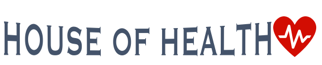 Contract partiesService provider 	                                      CustomerEmployers are obligated to arrange preventive occupational health care coverage for their employees. They (employers) can choose to provide employees with access to additional medical care.Service package available Preventive occupational healthcare annual feeComprehensive occupational healthcare Additional fee of 250 € / company / year is billed to the customer for services outside the chosen service.Select service agreement Preventive occupational healthcareComprehensive occupational healthcareDescriptions of the customer Number of employees: _____Name of the insurance company: ____Duration of the contract The contract is valid from 01.01.2024 until further notice. Termination must be presented in written form. The notice period is one (1) month for both contract parties. An invoice is accompanied by a list of people who have purchased services and services. The default interest is determined by the Interest Act.This contract has been made into two (2) copies, with one for the customer and one copy for the service provider. Time and location:__________ Customer: ________________     Provider of service: House of HealthHouse of Health Oy Terveystie 1096100 Arctic ValleyBusiness ID: 8507835-9arcticvalley00@gmail.com1 – 10 person company67 € / month1 – 10 person company150 € / month